Kermis in Groeningen!!1 t/m 3 September 2018Kleur, plak, verf of versier deze kleurplaat en lever deze in op zaterdag 1 september vóór 17.00 uur in bij de snoepkraam en ontvang een gratis attractiekaartje!* De mooiste kleurplaten winnen ook nog een leuk prijsje!*Eén per kind, t/m groep 8Naam: ......................... Adres: ........................................ Leeftijd:.....jaarInfo? Zie Kermis Groeningen 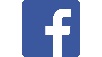 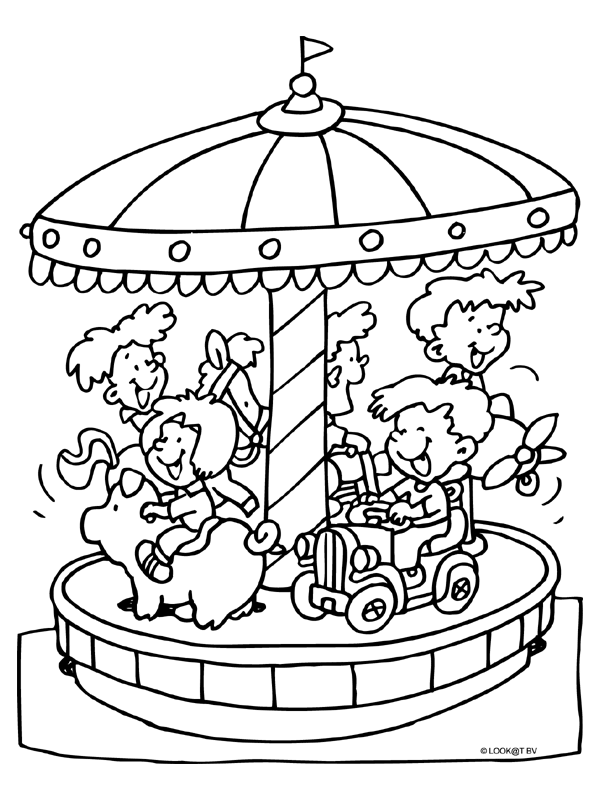 